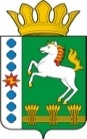 КОНТРОЛЬНО-СЧЕТНЫЙ ОРГАН ШАРЫПОВСКОГО РАЙОНАКрасноярского краяЗаключениена проект Решения Новоалтатского сельского Совета депутатов «О внесении изменений и дополнений в Решение Новоалтатского сельского Совета депутатов от 15.12.2017 № 27-р «О бюджете поселения на 2018 год и плановый период 2019-2020 годов» (в ред. от 26.03.2018 № 8-р)22 июня 2018 год 						     		                  № 78Настоящее экспертное заключение подготовлено Контрольно – счетным органом Шарыповского района на основании ст. 157 Бюджетного  кодекса Российской Федерации, ст. 9 Федерального закона от 07.02.2011 № 6-ФЗ «Об общих принципах организации и деятельности контрольно – счетных органов субъектов Российской Федерации и муниципальных образований», ст. 5 Решения Шарыповского районного Совета депутатов от 20.09.2012 № 31/289р «О внесении изменений и дополнений в Решение Шарыповского районного Совета депутатов от 21.06.2012 № 28/272р «О создании Контрольно – счетного органа Шарыповского района» (в ред. от 20.03.2014 № 46/536р, от 25.09.2014 № 51/573р, от 26.02.2015 № 56/671р) и в соответствии со стандартом организации деятельности Контрольно – счетного органа Шарыповского района СОД 2 «Организация, проведение и оформление результатов финансово – экономической экспертизы проектов Решений Шарыповского районного Совета депутатов и нормативно – правовых актов по бюджетно – финансовым вопросам и вопросам использования муниципального имущества и проектов муниципальных программ» утвержденного приказом Контрольно – счетного органа Шарыповского района от 16.12.2013 № 29, пункта 1.2.3 Соглашения от 01.01.2015 «О передаче Контрольно-счетному органу Шарыповского района полномочий Контрольно-счетного органа Новоалтатского сельсовета по осуществлению внешнего муниципального финансового контроля».Представленный на экспертизу проект Решения Новоалтатского сельского Совета депутатов «О внесении изменений и дополнений в Решение Новоалтатского сельского Совета депутатов от 15.12.2017 № 27-р «О бюджете поселения на 2018 год и плановый период 2019-2020 годов» (в ред. от 26.03.2018 № 8-р) направлен в Контрольно-счетный орган Шарыповского района 21 июня 2018 года. Разработчиком данного проекта Решения является администрация Новоалтатского сельсовета.Мероприятие проведено 21-22 июня  2018 года.В ходе подготовки заключения Контрольно – счетным органом Шарыповского района были проанализированы следующие материалы:- проект Решения Новоалтатского сельского Совета депутатов «О внесении изменений и дополнений в Решение Новоалтатского сельского Совета депутатов от  15.12.2017 № 27-р  «О бюджете поселения на 2018 год и плановый период 2019-2020 годов»;-  решение Новоалтатского сельского Совета депутатов от 15.12.2017 № 27-р «О бюджете поселения на 2018 год и плановый период 2019-2020 годов» (в ред. от 26.03.2018 № 8-р).В соответствии с проектом  Решения Новоалтатского сельского Совета депутатов «О внесении изменений и дополнений в Решение Новоалтатского сельского Совета депутатов от 15.12.2017 № 27-р  «О бюджете поселения на 2018 год и плановый период 2019-2020 годов» предлагается внести изменения в следующие статьи:В статью 1 внести следующие изменения:«1.Утвердить основные характеристики  бюджета поселения  на 2018 год:»Таблица 1(руб.)Прогнозируемый общий объем доходов бюджета поселения увеличился в сумме 3 470 436,50 руб. (26,91%), из них:- за счет налоговых и неналоговых доходов увеличение в сумме 505 085,50 руб. (27,03%) по единому сельскохозяйственному налогу и составят в сумме 2 373, 685,50 руб.;- за счет безвозмездных поступлений увеличение в сумме 2 965 351,00 руб. (26,89%) и составят в сумме 13 994 422,00 руб.Общий объем расходов бюджета поселения  увеличился в сумме 3 470 436,50 руб. (26,73%). Анализ изменения расходов бюджета поселения за 2018 годТаблица 2(руб.)По подразделу 0102 «Функционирование высшего должностного лица субъекта РФ и органа местного самоуправления» увеличение бюджетных ассигнований в сумме 5 774,00 руб.  (0,96%)  на повышение размеров оплаты труда работников бюджетной сферы Красноярского края с 01 января 2018 года на 4% за счет средств краевого бюджета в рамках непрограммных расходов.По подразделу 0104 «Функционирование Правительства РФ, высших органов исполнительной власти субъектов РФ, местных администраций» увеличение бюджетных ассигнований в сумме 6 882,00 руб. (0,25%), из них:- увеличение в сумме 1 656,00 руб. по мероприятию «Региональные выплаты и выплаты, обеспечивающие уровень заработной платы работников бюджетной сферы не ниже размера минимальной заработной платы (минимального размера оплаты труда» за счет средств краевого бюджета в рамках подпрограммы «Обеспечение реализации муниципальной программы» муниципальной программы «Муниципальное управление»;- увеличение в сумме 11 000,00 руб. для участия в семинарах в рамках подпрограммы «Обеспечение реализации муниципальной программы» муниципальной программы «Муниципальное управление»;- уменьшение в сумме 5 774,00 руб. в связи с перераспределением на подраздел 0102 «Функционирование высшего должностного лица субъекта РФ и органа местного самоуправления». По подразделу 0113 «Другие общегосударственные вопросы» увеличение бюджетных ассигнований в сумме 40 000,00 руб. (110,82%) на выполнение кадастровых работ по формированию земельных участков в рамках подпрограммы «Управление муниципальным имуществом и земельными ресурсами» муниципальной программы «Муниципальное управление».По подразделу 0310 «Обеспечение пожарной безопасности» увеличение бюджетных ассигнований в сумме 43 008,00 руб. (339,97%) на обеспечение первичных мер пожарной безопасности за счет средств бюджета поселения в рамках подпрограммы «Обеспечение пожарной безопасности населенных пунктов» муниципальной программы «Защита населения от чрезвычайных ситуаций и обеспечение пожарной безопасности».По подразделу 0409 «Дорожное хозяйство» увеличение бюджетных ассигнований в сумме 1 313 548,00 руб. (177,49%) на капитальный ремонт и ремонт автомобильных дорог общего пользования местного значения за счет средств дорожного фонда Красноярского края в рамках подпрограммы «Проведение мероприятий, направленных на сохранение и улучшение транспортно-эксплуатационного состояния улично-дорожной сети сельского поселения» муниципальной программы «Обеспечение транспортной доступности и коммунальными услугами граждан».По подразделу 0502 «Коммунальное хозяйство» увеличение бюджетных ассигнований в сумме 375 139,00 руб. (32,88%) в рамках подпрограммы «Модернизация, реконструкция, текущий и капитальный ремонт объектов коммунальной инфраструктуры, жилья и благоустройства территории» муниципальной программы «Обеспечение транспортной доступности и коммунальными услугами граждан», в том числе:- в сумме 157 000,00 руб. по мероприятию «Решение неотложных вопросов в сфере жилищно – коммунального хозяйства за счет средств районного бюджета»»; - в сумме 81 917,00 руб. по мероприятию «Ремонт сетей теплоснабжения по ул. Западная в с.Новоалтатка за счет средств районного бюджета»;- в сумме 30 481,00 руб. по мероприятию «Замена запорной арматуры на сетях водоснабжения по ул. Советская и ремонт сетей водоснабжения по ул. Восточная в с.Новоалтатка за счет средств районного бюджета»;- в сумме 35 148,00 руб. по мероприятию «Замена дымососа в котельной в с.Новоалтатка, ул. Школьная - 29 за счет средств районного бюджета»;- в сумме 70 593,00 руб. по мероприятию «Замена глубинного насоса на водонапорной башне в с.Новоалтатка, ул. Верхняя за счет средств районного бюджета».По подразделу 0503 «Благоустройство» увеличение бюджетных ассигнований в сумме 1 426 000,00 руб. (147,03%) в рамках подпрограммы «Модернизация, реконструкция, текущий и капитальный ремонт объектов коммунальной инфраструктуры, жилья и благоустройства территории» муниципальной программы «Обеспечение транспортной доступности и коммунальными услугами граждан», в том числе:- в сумме 30 000,00 руб. на приобретение мотокосы;- в сумме 10 367,00 руб. на содержание мест захоронения;- в сумме 40 000,00 руб. на содержание и ремонт детских площадок;- в сумме 100 000,00 руб. на содержание и ремонт уличного освещения;- в сумме 9 925,00 руб. на софинансирование по установке светильников уличного освещения в д.Белоозерка и д. Скрипачи;- в сумме 3 708,00 руб. на софинансирование по устройству ограждения территории кладбища;- в сумме 986 000,00 руб. на установку светильников уличного освещения в д. Белоозерка и д. Скрипачи;- в сумме 246 000,00 руб. на устройство ограждения территории кладбища пос. Крутоярский.По подразделу 0505 «Другие вопросы в области жидищно – коммунального хозяйства» увеличение бюджетных ассигнований в сумме 55 000,00 руб. на софинансирование по капитальному ремонту котельной с заменой котлов по ул. Школьная – 29 в с.Новоалтатка.По подразделу 0801 «Культура» увеличение бюджетных ассигнований в сумме 205 085,50 руб. (3,24%) по мероприятию «Предоставление межбюджетных трансфертов бюджету муниципального района на исполнение переданных полномочий по созданию условий для организации досуга и обеспечения жителей поселения услугами организаций культуры на территории Новоалтатского сельсовета за счет средств бюджета поселения» в рамках подпрограммы «Народное творчество и культурно – досуговая деятельность» муниципальной программы «Развитие культуры». Перераспределение бюджетных ассигнований:- в связи с предоставлением субсидии из краевого бюджета перераспределены денежные средства на софинансирование в сумме 9 282,00 руб. по подпрограмме «Народное творчество и культурно-досуговая деятельность» муниципальной программы «Развитие культуры» с мероприятия «Предоставление межбюджетных трансфертов бюджету муниципального района на исполнение переданных полномочий по созданию условий для организации досуга и обеспечения жителей поселения услугами организаций культуры на территории Новоалтатского сельсовета за счет средств бюджета поселения» на мероприятие «Предоставление межбюджетных трансфертов бюджету муниципального района на исполнение переданных полномочий на развитие и укрепление материально-технической базы, осуществление ремонтных работ (текущего ремонта) зданий муниципальных учреждений культуры клубного типа на территории Новоалтатского сельсовета за счет средств бюджета поселения» на ремонт кровли структурного подразделения д. Глинка филиал Новоалтатская ЦКС МБУК «ЦКС» Шарыповского района; - в связи с повышением размеров оплаты труда работников бюджетной сферы Красноярского края с 1 января 2018 года на 4 процента перераспределены денежные средства в сумме 9 333,00 руб. по подпрограмме «Обеспечение реализации муниципальной программы» муниципальной программы «Муниципальное управление» с мероприятия «Осуществление первичного воинского учета на территориях, где отсутствуют военные комиссариаты» на мероприятие «Осуществление первичного воинского учета на территориях, где отсутствуют военные комиссариаты».В статью 1 вносятся следующие изменения:«2. Утвердить основные характеристики  бюджета поселения  на 2019 и 2020 годы:Таблица 3(рублей)Увеличение бюджетных ассигнований в 2019 и 2020 годах за счет безвозмездных поступлений из краевого бюджета на обеспечение первичных мер пожарной безопасности.Статья 10 «Дорожный фонд Новоалтатского сельсовета» излагается в новой редакции: «Утвердить объем бюджетных ассигнований дорожного фонда Новоалтатского сельсовета:- на 2018 год в сумме 2 053 602,00 руб., в том числе за счет акцизов по подакцизным товарам (продукции), производимым на территории Российской Федерации – 292 200,00 руб., за счет межбюджетных трансфертов из краевого бюджета – 1 746 402,00 руб., за счет налога на доходы физических лиц – 15 000,00 руб.;- на 2019 год в сумме 341 100,00 руб., в том числе за счет акцизов по подакцизным товарам (продукции), производимым на территории Российской Федерации – 326 100,00 руб., за счет налога на доходы физических лиц – 15 000,00 руб.;- на 2020 год в сумме 349 100,00 руб., в том числе за счет акцизов по подакцизным товарам (продукции), производимым на территории Российской Федерации – 334 100,00 руб., за счет налога на доходы физических лиц – 15 000,00 руб.».Приложения 1, 4, 5, 6, 7, 8, 9 к Решению излагаются в новой редакции согласно приложений 1-7 к проекту Решения.При проверке правильности планирования и составления проекта Решения  нарушений не установлено.На основании выше изложенного Контрольно – счетный орган Шарыповского района предлагает Новоалтатскому сельскому Совету депутатов принять проект Решения Новоалтатского сельского Совета депутатов Шарыповского района «О внесении изменений и дополнений в решение сельского Совета депутатов от 15.12.2017 № 27-р «О бюджете поселения на 2018 год и плановый период 2019-2020  годов» (в ред. от 26.03.2018 № 8-р). ПредседательКонтрольно – счетного органа						Г.В. СавчукАудитор Контрольно – счетного органа						И.В. ШмидтПредыдущая редакцияПредлагаемая редакцияотклонение% отклонения1) прогнозируемый общий объем доходов бюджета поселения в сумме12 897 671,00 16 368 107,50 + 3 470 436,50126,912) общий объем расходов бюджета поселения  в сумме12 984 821,40 16 455 257,90 + 3 470 436,50126,733) дефицит бюджета поселения  в сумме87 150,4087 150,400,000,004) источники финансирования дефицита бюджета поселения  в сумме87 150,4087 150,400,000,00наименование показателя бюджетной классификацииРаздел, подразделпредыдущая редакция предлагаемая редакция отклонение% отклонения12345 (4-3)6Общегосударственные вопросы01003 462 966,003 515 622,0052 656,00101,52функционирование высшего должностного лица субъекта РФ и органа местного самоуправления0102601 900,00607 674,005 774,00100,96функционирование Правительства РФ, высших органов исполнительной власти субъектов РФ, местных администраций01042 794 970,002 801 852,006 882,00100,25резервные фонды011130 000,0030 000,000,00100,00другие общегосударственные вопросы011336 096,0076 096,0040 000,00210,82Национальная оборона0200292 800,00292 800,000,00100,00мобилизационная и вневойсковая подготовка0203292 800,00292 800,000,00100,00Национальная безопасность и правоохранительная деятельность030013 150,4056 158,4043 008,00427,05обеспечение пожарной безопасности031012 650,4055 658,4043 008,00439,97другие вопросы в области национальной безопасности и правоохранительной деятельности0314500,00500,000,00100,00Национальная экономика0400764 054,002 077 602,001 313 548,00271,92водное хозяйство040624 000,0024 000,000,00100,00дорожное хозяйство0409740 054,002 053 602,001 313 548,00277,49Жилищно - коммунальное хозяйство05002 128 551,003 984 690,001 856 139,00187,20жилищное хозяйство050117 700,0017 700,000,00100,00коммунальное хозяйство05021 140 951,001 516 090,00375 139,00132,88благоустройство0503969 900,002 395 900,001 426 000,00247,03другие вопросы в области жилищно - коммунального хозяйства05050,0055 000,0055 000,00100,00Культура, кинематография08006 323 300,006 528 385,50205 085,50103,24культура08016 323 300,006 528 385,50205 085,50103,24ВСЕГО РАСХОДЫ12 984 821,4016 455 257,903 470 436,50126,73Предыдущая редакцияПредлагаемая редакцияОтклонение % отклонения1) прогнозируемый общий объем доходов бюджета поселения в сумме2019 год2020 год11 470 500,0011 482 700,0011 513 508,0011 525 708,00+ 43 008,00+ 43 008,00100,37100,372) общий объем расходов бюджета поселения  в сумме2019 год2020 год11 470 500,0011 482 700,0011 513 508,0011 525 708,00+ 43 008,00+ 43 008,00100,37100,37